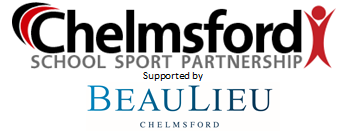 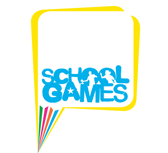 This is to congratulate________________________________For participatingin the Upper KS2    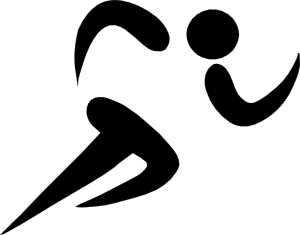 